В соответствии с Федеральным законом от 13.03.2006 №38-ФЗ
«О рекламе», руководствуясь Уставом городского округа - города Барнаула Алтайского края, городская ДумаРЕШИЛА:1. Внести в Правила размещения наружной рекламы в городе Барнауле, утвержденные решением городской Думы от 22.12.2010 №423 (в ред. решения от 30.10.2020 №595), следующие изменения:  1.1. В пункте 1.2 слова «в соответствии с Правилами благоустройства территории городского округа - города Барнаула Алтайского края, утвержденными решением городской Думы от 27.10.2017 №15» заменить словами «в соответствии с Правилами благоустройства территории городского округа - города Барнаула Алтайского края, утвержденными решением городской Думы от 19.03.2021 №645»;1.2.  Абзац 8 пункта 1.4 изложить в следующей редакции:«объекты, не относящиеся к недвижимому имуществу, - ограждения строительных площадок, киоски, места торговли и иные подобные места;»;1.3. В подпункте 6 пункта 4.11 слова «частями 5.1, 5.6, 5.7 статьи 19» заменить словами «частью 5 в случае, если для установки и эксплуатации рекламной конструкции используется общее имущество собственников помещений в многоквартирном доме, частями 5.1, 5.6, 5.7 статьи 19»;1.4. Подпункт 5 пункта 4.14 изложить в следующей редакции:«5) в случае, если разрешение выдано лицу, заключившему договор на установку и эксплуатацию рекламной конструкции с нарушением требований, установленных частью 5 в случае, если для установки и эксплуатации рекламной конструкции используется общее имущество собственников помещений в многоквартирном доме, частями 5.1, 5.6, 5.7 статьи 19 Федерального закона «О рекламе», либо результаты аукциона признаны недействительными в соответствии с законодательством Российской Федерации.Разрешения, выданные органами архитектуры с нарушением требований части  5  в случае, если для установки и эксплуатации рекламной конструкции используется общее имущество собственников помещений в многоквартирном доме, частей 5.1, 5.6, 5.7 статьи 19 Федерального закона «О рекламе», подлежат аннулированию на основании предписания антимонопольного органа;»;1.5. В столбце 2 раздела 2 приложения 4 к Правилам размещения наружной рекламы в городе Барнауле слова «и объектах, не относящихся к недвижимому имуществу», «рекламная конструкция, конструктивно связанная с остановочным пунктом общественного транспорта» исключить;1.6. В пункте 2 приложении 5 к Правилам размещения наружной рекламы в городе Барнауле:1.6.1. В абзаце 1 слова «и объектах, не относящихся к недвижимому имуществу» исключить;1.6.2. Слова «комплексный дизайн-проект рекламного оформления» заменить словами «комплексный проект рекламного оформления»;1.6.3. Подпункт 2.8 исключить.2. Комитету информационной политики (Андреева Е.С.) обеспечить опубликование решения в газете «Вечерний Барнаул» и официальном сетевом издании «Правовой портал администрации г.Барнаула». 3. Контроль за исполнением решения возложить на комитет по экономической политике и собственности (Касплер В.В.).Барнаульская городская Дума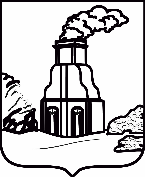 РЕШЕНИЕот	№	О внесении изменений в решение городской Думы 
от 22.12.2010 №423 «Об утверждении Правил размещения наружной рекламы в городе Барнауле» (в ред. решения от 30.10.2020 №595)Председатель городской Думы                                 Г.А. БуевичГлава города                                       В.Г. Франк